Unit 10Term paper Assignment – PartnershipBush, Home and Wilson share profits and losses in the ratios 4:1:3 respectively. Their trail balance as at April 30, 2004 was as follows: 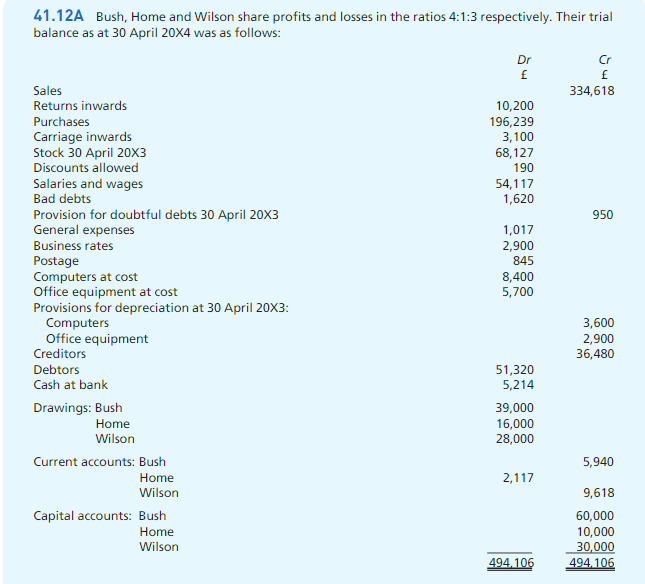 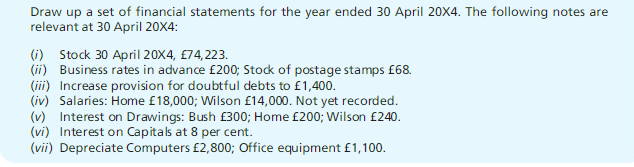 Company Accounts:Below is the trail balance of Falta Ltd. As of April 30,2005: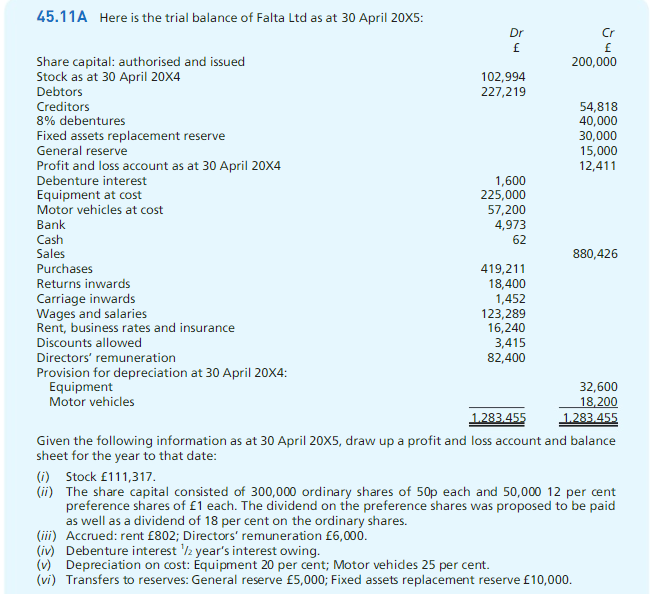 Sole TraderThe following trial balance has been extracted from the ledger of Mr. Yousef, a sole trader.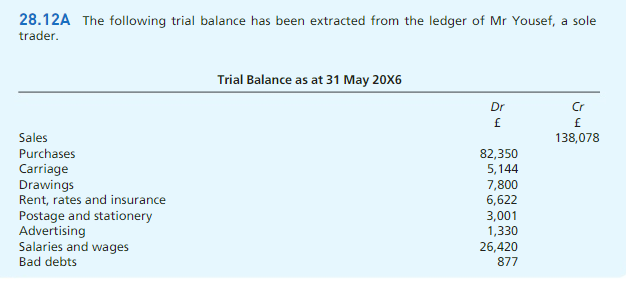 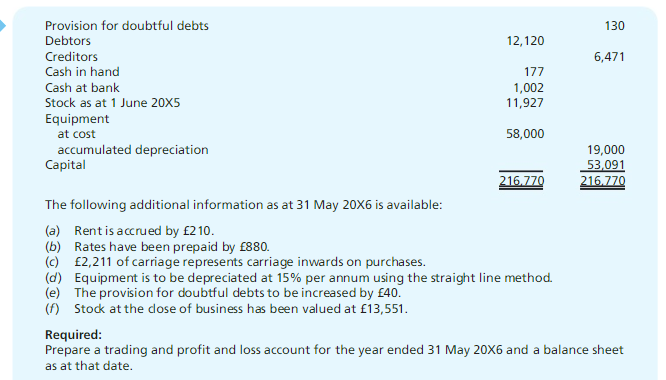 Source: Business Accounting Volume 1 